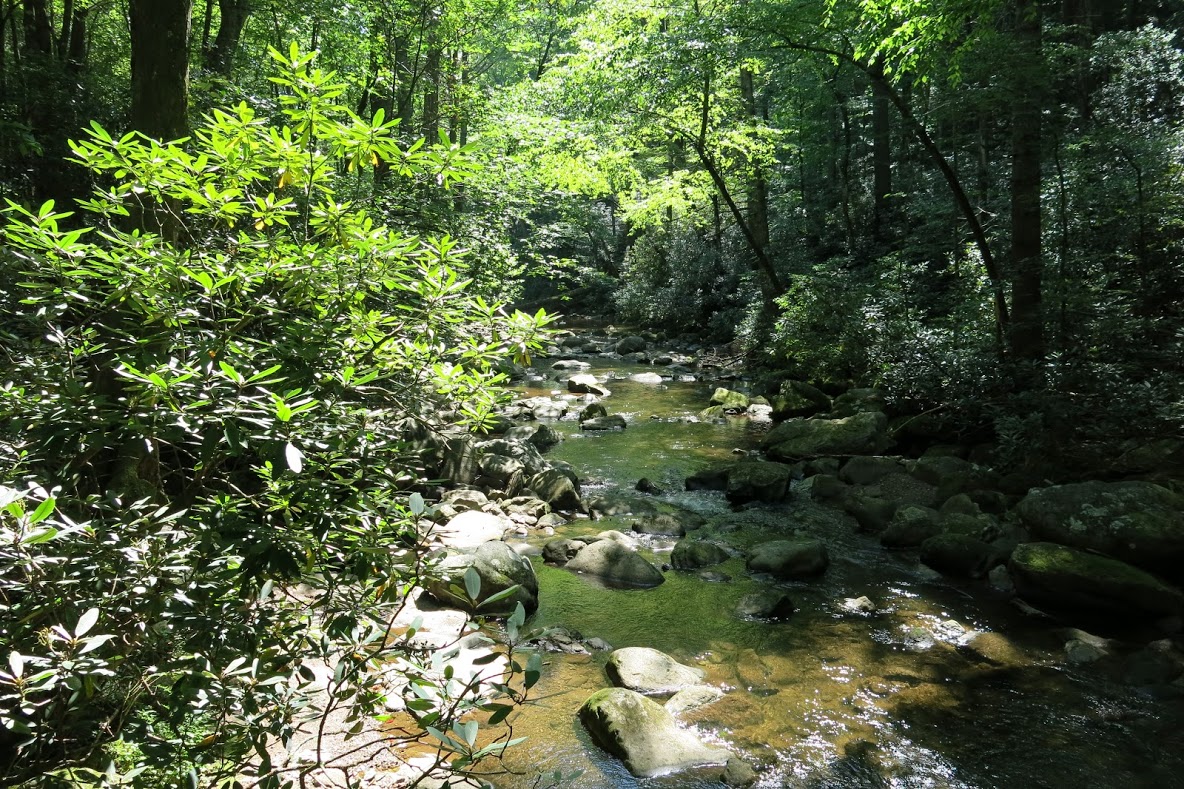 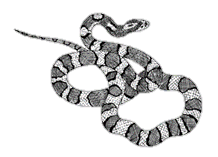 Abiotic factorAcornAnimal tracks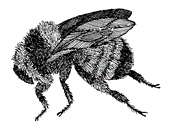 BeeBehavioral adaptation Biotic factorBird’s nest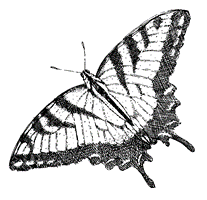 Blooming flowersButterflyCamouflageCardinal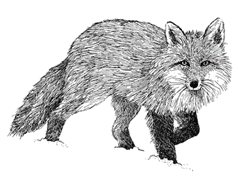 CarnivoreCaterpillarCloudsConsumerDecomposerErosion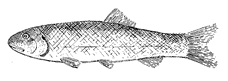 FishFlowerFlying insectFood chainFruitHerbivoreLadybugMineralOmnivorePhysical adaptation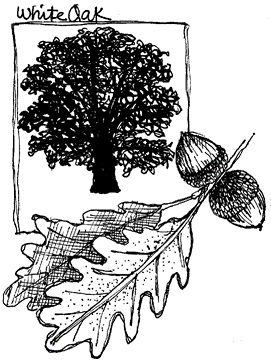 PollenProducerPuddles RootsScavengerSeedlingSnake Squirrel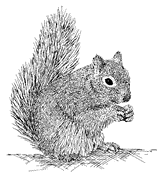 WeatheringWorm3 different leavesBonus points: pick up and throw away a piece of trash!Illustrations by Cindie Brunner.Header photo by Lauren Greene at South Mountains State Park on August 6, 2019.Developed for the Schools in Parks Teacher Collaborative by the Center for Public Engagement with Science in the UNC Institute for the Environment, in partnership with North Carolina State Parks.